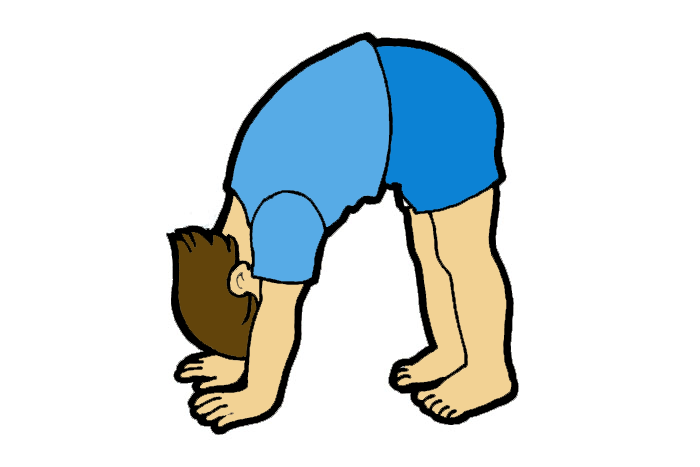 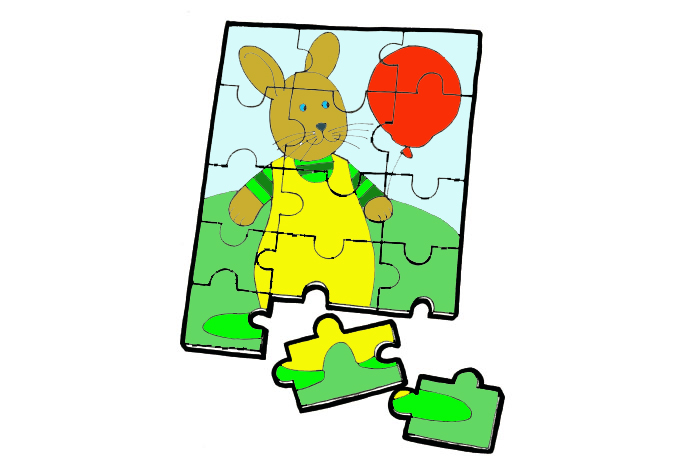 VIIKKO-OHJELMA 4VIIKKO-OHJELMA 4VIIKKO-OHJELMA 4VIIKKO-OHJELMA 4VIIKKO-OHJELMA 4MA 22.1.TI 23.1.KE 24.1.TO 25.1.PE 26.1. ULPUKAT ULPUKAT ULPUKAT ULPUKAT ULPUKATPALAPELITLEIKKIKÄDENTAIDOT, PAINANTALIIKUNTAKÄDENTAIDOT JATKUU